STANDAR OPERASIONAL PROSEDUR (SOP)PENGUMPULAN DATA KINERJADINAS KOMUNIKASI, INFORMATIKA DANSTATISTIK KABUPATEN 	BENGKALIS TAHUN 2020 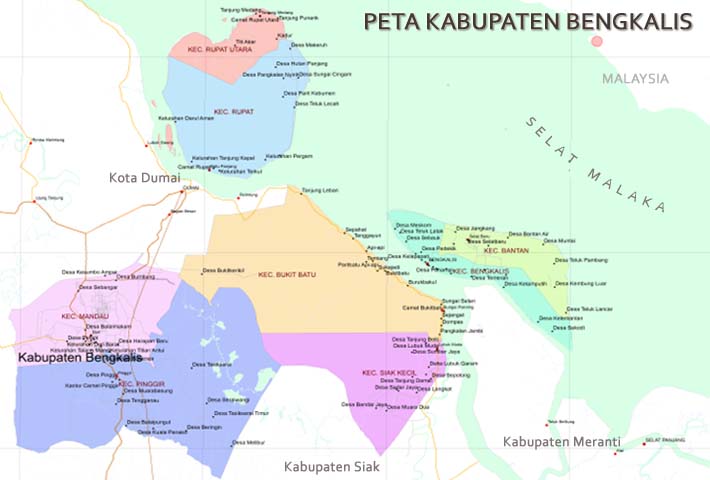 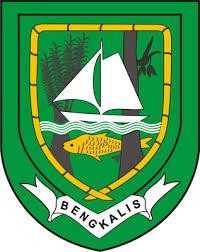 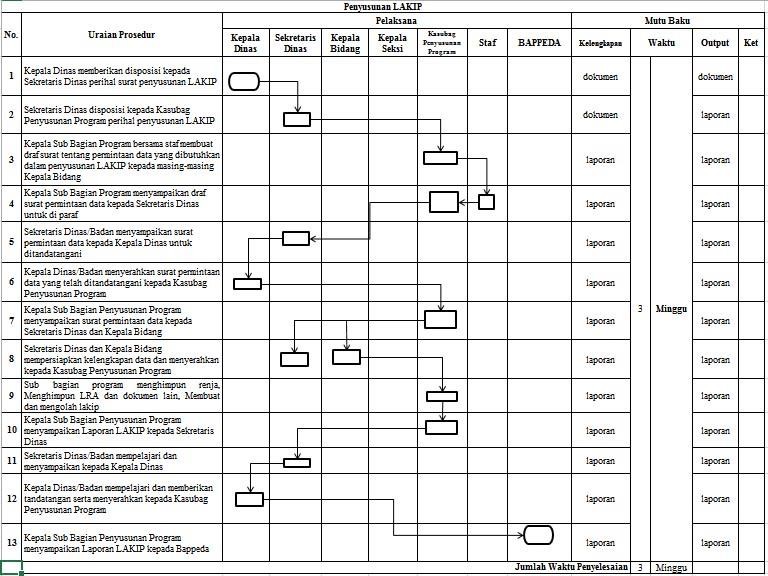 																			    Bengkalis,    Maret 2019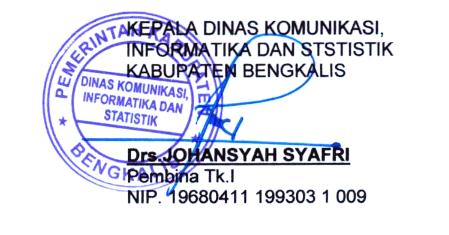 DINAS KOMUNIKASI, INFORMATIKA DAN STATISTIK KABUPATEN BENGKALIS Nomor SOPDINAS KOMUNIKASI, INFORMATIKA DAN STATISTIK KABUPATEN BENGKALIS TanggalPembuatan2 Februari 2019DINAS KOMUNIKASI, INFORMATIKA DAN STATISTIK KABUPATEN BENGKALIS Tanggal Revisi-DINAS KOMUNIKASI, INFORMATIKA DAN STATISTIK KABUPATEN BENGKALIS Tanggal Efektif1 Maret 2019DINAS KOMUNIKASI, INFORMATIKA DAN STATISTIK KABUPATEN BENGKALIS Disahkan olehKepala Dinas Komunikasi, Informatika dan Statistik Kabupaten BengkalisDINAS KOMUNIKASI, INFORMATIKA DAN STATISTIK KABUPATEN BENGKALIS PENYUSUNAN LAPORAN AKUNTABILITAS KINERJA INSTANSI PEMERINTAHDINAS KOMUNIKASI, INFORMATIKA DAN STATISTIK KABUPATEN BENGKALISPENYUSUNAN LAPORAN AKUNTABILITAS KINERJA INSTANSI PEMERINTAHDINAS KOMUNIKASI, INFORMATIKA DAN STATISTIK KABUPATEN BENGKALISDasar Hukum :Kualifikasi Pelaksana :Kualifikasi Pelaksana :• Undang-Undang Republik Indonesia Nomor 5 Tahun 2014 Tentang 	Aparatur Sipil Negara;• Peraturan Menteri Pendayagunaan Aparatur Negara dan Reformasi 	Birokrasi Republik Indonesia Nomor 35 Tahun 2012 Tentang 	Pedoman Penyusunan Standar Operasional Prosedur Administrasi 	Pemerintahan; • Peraturan Menteri Pendayagunaan Aparatur Negara dan Reformasi 	Birokrasi Republik Indonesia Nomor 15 Tahun 2014 Tentang 	Pedoman Standar Pelayanan;Peraturan Menteri Pendayaan Aparatur Negara dan Reformasi Birokrasi Nomor 53 Tahun 2014, tentang Petunjuk Teknis Perjanjian Kinerja, Pelaporan Kinerja dan Tata Cara Reviu Atas Laporan Kinerja Pemerintah..• Undang-Undang Republik Indonesia Nomor 5 Tahun 2014 Tentang 	Aparatur Sipil Negara;• Peraturan Menteri Pendayagunaan Aparatur Negara dan Reformasi 	Birokrasi Republik Indonesia Nomor 35 Tahun 2012 Tentang 	Pedoman Penyusunan Standar Operasional Prosedur Administrasi 	Pemerintahan; • Peraturan Menteri Pendayagunaan Aparatur Negara dan Reformasi 	Birokrasi Republik Indonesia Nomor 15 Tahun 2014 Tentang 	Pedoman Standar Pelayanan;Peraturan Menteri Pendayaan Aparatur Negara dan Reformasi Birokrasi Nomor 53 Tahun 2014, tentang Petunjuk Teknis Perjanjian Kinerja, Pelaporan Kinerja dan Tata Cara Reviu Atas Laporan Kinerja Pemerintah..• Undang-Undang Republik Indonesia Nomor 5 Tahun 2014 Tentang 	Aparatur Sipil Negara;• Peraturan Menteri Pendayagunaan Aparatur Negara dan Reformasi 	Birokrasi Republik Indonesia Nomor 35 Tahun 2012 Tentang 	Pedoman Penyusunan Standar Operasional Prosedur Administrasi 	Pemerintahan; • Peraturan Menteri Pendayagunaan Aparatur Negara dan Reformasi 	Birokrasi Republik Indonesia Nomor 15 Tahun 2014 Tentang 	Pedoman Standar Pelayanan;Peraturan Menteri Pendayaan Aparatur Negara dan Reformasi Birokrasi Nomor 53 Tahun 2014, tentang Petunjuk Teknis Perjanjian Kinerja, Pelaporan Kinerja dan Tata Cara Reviu Atas Laporan Kinerja Pemerintah..• Undang-Undang Republik Indonesia Nomor 5 Tahun 2014 Tentang 	Aparatur Sipil Negara;• Peraturan Menteri Pendayagunaan Aparatur Negara dan Reformasi 	Birokrasi Republik Indonesia Nomor 35 Tahun 2012 Tentang 	Pedoman Penyusunan Standar Operasional Prosedur Administrasi 	Pemerintahan; • Peraturan Menteri Pendayagunaan Aparatur Negara dan Reformasi 	Birokrasi Republik Indonesia Nomor 15 Tahun 2014 Tentang 	Pedoman Standar Pelayanan;Peraturan Menteri Pendayaan Aparatur Negara dan Reformasi Birokrasi Nomor 53 Tahun 2014, tentang Petunjuk Teknis Perjanjian Kinerja, Pelaporan Kinerja dan Tata Cara Reviu Atas Laporan Kinerja Pemerintah..• Undang-Undang Republik Indonesia Nomor 5 Tahun 2014 Tentang 	Aparatur Sipil Negara;• Peraturan Menteri Pendayagunaan Aparatur Negara dan Reformasi 	Birokrasi Republik Indonesia Nomor 35 Tahun 2012 Tentang 	Pedoman Penyusunan Standar Operasional Prosedur Administrasi 	Pemerintahan; • Peraturan Menteri Pendayagunaan Aparatur Negara dan Reformasi 	Birokrasi Republik Indonesia Nomor 15 Tahun 2014 Tentang 	Pedoman Standar Pelayanan;Peraturan Menteri Pendayaan Aparatur Negara dan Reformasi Birokrasi Nomor 53 Tahun 2014, tentang Petunjuk Teknis Perjanjian Kinerja, Pelaporan Kinerja dan Tata Cara Reviu Atas Laporan Kinerja Pemerintah..• Undang-Undang Republik Indonesia Nomor 5 Tahun 2014 Tentang 	Aparatur Sipil Negara;• Peraturan Menteri Pendayagunaan Aparatur Negara dan Reformasi 	Birokrasi Republik Indonesia Nomor 35 Tahun 2012 Tentang 	Pedoman Penyusunan Standar Operasional Prosedur Administrasi 	Pemerintahan; • Peraturan Menteri Pendayagunaan Aparatur Negara dan Reformasi 	Birokrasi Republik Indonesia Nomor 15 Tahun 2014 Tentang 	Pedoman Standar Pelayanan;Peraturan Menteri Pendayaan Aparatur Negara dan Reformasi Birokrasi Nomor 53 Tahun 2014, tentang Petunjuk Teknis Perjanjian Kinerja, Pelaporan Kinerja dan Tata Cara Reviu Atas Laporan Kinerja Pemerintah..• Undang-Undang Republik Indonesia Nomor 5 Tahun 2014 Tentang 	Aparatur Sipil Negara;• Peraturan Menteri Pendayagunaan Aparatur Negara dan Reformasi 	Birokrasi Republik Indonesia Nomor 35 Tahun 2012 Tentang 	Pedoman Penyusunan Standar Operasional Prosedur Administrasi 	Pemerintahan; • Peraturan Menteri Pendayagunaan Aparatur Negara dan Reformasi 	Birokrasi Republik Indonesia Nomor 15 Tahun 2014 Tentang 	Pedoman Standar Pelayanan;Peraturan Menteri Pendayaan Aparatur Negara dan Reformasi Birokrasi Nomor 53 Tahun 2014, tentang Petunjuk Teknis Perjanjian Kinerja, Pelaporan Kinerja dan Tata Cara Reviu Atas Laporan Kinerja Pemerintah..• Undang-Undang Republik Indonesia Nomor 5 Tahun 2014 Tentang 	Aparatur Sipil Negara;• Peraturan Menteri Pendayagunaan Aparatur Negara dan Reformasi 	Birokrasi Republik Indonesia Nomor 35 Tahun 2012 Tentang 	Pedoman Penyusunan Standar Operasional Prosedur Administrasi 	Pemerintahan; • Peraturan Menteri Pendayagunaan Aparatur Negara dan Reformasi 	Birokrasi Republik Indonesia Nomor 15 Tahun 2014 Tentang 	Pedoman Standar Pelayanan;Peraturan Menteri Pendayaan Aparatur Negara dan Reformasi Birokrasi Nomor 53 Tahun 2014, tentang Petunjuk Teknis Perjanjian Kinerja, Pelaporan Kinerja dan Tata Cara Reviu Atas Laporan Kinerja Pemerintah..• Undang-Undang Republik Indonesia Nomor 5 Tahun 2014 Tentang 	Aparatur Sipil Negara;• Peraturan Menteri Pendayagunaan Aparatur Negara dan Reformasi 	Birokrasi Republik Indonesia Nomor 35 Tahun 2012 Tentang 	Pedoman Penyusunan Standar Operasional Prosedur Administrasi 	Pemerintahan; • Peraturan Menteri Pendayagunaan Aparatur Negara dan Reformasi 	Birokrasi Republik Indonesia Nomor 15 Tahun 2014 Tentang 	Pedoman Standar Pelayanan;Peraturan Menteri Pendayaan Aparatur Negara dan Reformasi Birokrasi Nomor 53 Tahun 2014, tentang Petunjuk Teknis Perjanjian Kinerja, Pelaporan Kinerja dan Tata Cara Reviu Atas Laporan Kinerja Pemerintah..• Undang-Undang Republik Indonesia Nomor 5 Tahun 2014 Tentang 	Aparatur Sipil Negara;• Peraturan Menteri Pendayagunaan Aparatur Negara dan Reformasi 	Birokrasi Republik Indonesia Nomor 35 Tahun 2012 Tentang 	Pedoman Penyusunan Standar Operasional Prosedur Administrasi 	Pemerintahan; • Peraturan Menteri Pendayagunaan Aparatur Negara dan Reformasi 	Birokrasi Republik Indonesia Nomor 15 Tahun 2014 Tentang 	Pedoman Standar Pelayanan;Peraturan Menteri Pendayaan Aparatur Negara dan Reformasi Birokrasi Nomor 53 Tahun 2014, tentang Petunjuk Teknis Perjanjian Kinerja, Pelaporan Kinerja dan Tata Cara Reviu Atas Laporan Kinerja Pemerintah..• Undang-Undang Republik Indonesia Nomor 5 Tahun 2014 Tentang 	Aparatur Sipil Negara;• Peraturan Menteri Pendayagunaan Aparatur Negara dan Reformasi 	Birokrasi Republik Indonesia Nomor 35 Tahun 2012 Tentang 	Pedoman Penyusunan Standar Operasional Prosedur Administrasi 	Pemerintahan; • Peraturan Menteri Pendayagunaan Aparatur Negara dan Reformasi 	Birokrasi Republik Indonesia Nomor 15 Tahun 2014 Tentang 	Pedoman Standar Pelayanan;Peraturan Menteri Pendayaan Aparatur Negara dan Reformasi Birokrasi Nomor 53 Tahun 2014, tentang Petunjuk Teknis Perjanjian Kinerja, Pelaporan Kinerja dan Tata Cara Reviu Atas Laporan Kinerja Pemerintah..• Undang-Undang Republik Indonesia Nomor 5 Tahun 2014 Tentang 	Aparatur Sipil Negara;• Peraturan Menteri Pendayagunaan Aparatur Negara dan Reformasi 	Birokrasi Republik Indonesia Nomor 35 Tahun 2012 Tentang 	Pedoman Penyusunan Standar Operasional Prosedur Administrasi 	Pemerintahan; • Peraturan Menteri Pendayagunaan Aparatur Negara dan Reformasi 	Birokrasi Republik Indonesia Nomor 15 Tahun 2014 Tentang 	Pedoman Standar Pelayanan;Peraturan Menteri Pendayaan Aparatur Negara dan Reformasi Birokrasi Nomor 53 Tahun 2014, tentang Petunjuk Teknis Perjanjian Kinerja, Pelaporan Kinerja dan Tata Cara Reviu Atas Laporan Kinerja Pemerintah..• Undang-Undang Republik Indonesia Nomor 5 Tahun 2014 Tentang 	Aparatur Sipil Negara;• Peraturan Menteri Pendayagunaan Aparatur Negara dan Reformasi 	Birokrasi Republik Indonesia Nomor 35 Tahun 2012 Tentang 	Pedoman Penyusunan Standar Operasional Prosedur Administrasi 	Pemerintahan; • Peraturan Menteri Pendayagunaan Aparatur Negara dan Reformasi 	Birokrasi Republik Indonesia Nomor 15 Tahun 2014 Tentang 	Pedoman Standar Pelayanan;Peraturan Menteri Pendayaan Aparatur Negara dan Reformasi Birokrasi Nomor 53 Tahun 2014, tentang Petunjuk Teknis Perjanjian Kinerja, Pelaporan Kinerja dan Tata Cara Reviu Atas Laporan Kinerja Pemerintah..• Undang-Undang Republik Indonesia Nomor 5 Tahun 2014 Tentang 	Aparatur Sipil Negara;• Peraturan Menteri Pendayagunaan Aparatur Negara dan Reformasi 	Birokrasi Republik Indonesia Nomor 35 Tahun 2012 Tentang 	Pedoman Penyusunan Standar Operasional Prosedur Administrasi 	Pemerintahan; • Peraturan Menteri Pendayagunaan Aparatur Negara dan Reformasi 	Birokrasi Republik Indonesia Nomor 15 Tahun 2014 Tentang 	Pedoman Standar Pelayanan;Peraturan Menteri Pendayaan Aparatur Negara dan Reformasi Birokrasi Nomor 53 Tahun 2014, tentang Petunjuk Teknis Perjanjian Kinerja, Pelaporan Kinerja dan Tata Cara Reviu Atas Laporan Kinerja Pemerintah..• Undang-Undang Republik Indonesia Nomor 5 Tahun 2014 Tentang 	Aparatur Sipil Negara;• Peraturan Menteri Pendayagunaan Aparatur Negara dan Reformasi 	Birokrasi Republik Indonesia Nomor 35 Tahun 2012 Tentang 	Pedoman Penyusunan Standar Operasional Prosedur Administrasi 	Pemerintahan; • Peraturan Menteri Pendayagunaan Aparatur Negara dan Reformasi 	Birokrasi Republik Indonesia Nomor 15 Tahun 2014 Tentang 	Pedoman Standar Pelayanan;Peraturan Menteri Pendayaan Aparatur Negara dan Reformasi Birokrasi Nomor 53 Tahun 2014, tentang Petunjuk Teknis Perjanjian Kinerja, Pelaporan Kinerja dan Tata Cara Reviu Atas Laporan Kinerja Pemerintah..• Undang-Undang Republik Indonesia Nomor 5 Tahun 2014 Tentang 	Aparatur Sipil Negara;• Peraturan Menteri Pendayagunaan Aparatur Negara dan Reformasi 	Birokrasi Republik Indonesia Nomor 35 Tahun 2012 Tentang 	Pedoman Penyusunan Standar Operasional Prosedur Administrasi 	Pemerintahan; • Peraturan Menteri Pendayagunaan Aparatur Negara dan Reformasi 	Birokrasi Republik Indonesia Nomor 15 Tahun 2014 Tentang 	Pedoman Standar Pelayanan;Peraturan Menteri Pendayaan Aparatur Negara dan Reformasi Birokrasi Nomor 53 Tahun 2014, tentang Petunjuk Teknis Perjanjian Kinerja, Pelaporan Kinerja dan Tata Cara Reviu Atas Laporan Kinerja Pemerintah..• Undang-Undang Republik Indonesia Nomor 5 Tahun 2014 Tentang 	Aparatur Sipil Negara;• Peraturan Menteri Pendayagunaan Aparatur Negara dan Reformasi 	Birokrasi Republik Indonesia Nomor 35 Tahun 2012 Tentang 	Pedoman Penyusunan Standar Operasional Prosedur Administrasi 	Pemerintahan; • Peraturan Menteri Pendayagunaan Aparatur Negara dan Reformasi 	Birokrasi Republik Indonesia Nomor 15 Tahun 2014 Tentang 	Pedoman Standar Pelayanan;Peraturan Menteri Pendayaan Aparatur Negara dan Reformasi Birokrasi Nomor 53 Tahun 2014, tentang Petunjuk Teknis Perjanjian Kinerja, Pelaporan Kinerja dan Tata Cara Reviu Atas Laporan Kinerja Pemerintah..• Undang-Undang Republik Indonesia Nomor 5 Tahun 2014 Tentang 	Aparatur Sipil Negara;• Peraturan Menteri Pendayagunaan Aparatur Negara dan Reformasi 	Birokrasi Republik Indonesia Nomor 35 Tahun 2012 Tentang 	Pedoman Penyusunan Standar Operasional Prosedur Administrasi 	Pemerintahan; • Peraturan Menteri Pendayagunaan Aparatur Negara dan Reformasi 	Birokrasi Republik Indonesia Nomor 15 Tahun 2014 Tentang 	Pedoman Standar Pelayanan;Peraturan Menteri Pendayaan Aparatur Negara dan Reformasi Birokrasi Nomor 53 Tahun 2014, tentang Petunjuk Teknis Perjanjian Kinerja, Pelaporan Kinerja dan Tata Cara Reviu Atas Laporan Kinerja Pemerintah..• Undang-Undang Republik Indonesia Nomor 5 Tahun 2014 Tentang 	Aparatur Sipil Negara;• Peraturan Menteri Pendayagunaan Aparatur Negara dan Reformasi 	Birokrasi Republik Indonesia Nomor 35 Tahun 2012 Tentang 	Pedoman Penyusunan Standar Operasional Prosedur Administrasi 	Pemerintahan; • Peraturan Menteri Pendayagunaan Aparatur Negara dan Reformasi 	Birokrasi Republik Indonesia Nomor 15 Tahun 2014 Tentang 	Pedoman Standar Pelayanan;Peraturan Menteri Pendayaan Aparatur Negara dan Reformasi Birokrasi Nomor 53 Tahun 2014, tentang Petunjuk Teknis Perjanjian Kinerja, Pelaporan Kinerja dan Tata Cara Reviu Atas Laporan Kinerja Pemerintah..• Undang-Undang Republik Indonesia Nomor 5 Tahun 2014 Tentang 	Aparatur Sipil Negara;• Peraturan Menteri Pendayagunaan Aparatur Negara dan Reformasi 	Birokrasi Republik Indonesia Nomor 35 Tahun 2012 Tentang 	Pedoman Penyusunan Standar Operasional Prosedur Administrasi 	Pemerintahan; • Peraturan Menteri Pendayagunaan Aparatur Negara dan Reformasi 	Birokrasi Republik Indonesia Nomor 15 Tahun 2014 Tentang 	Pedoman Standar Pelayanan;Peraturan Menteri Pendayaan Aparatur Negara dan Reformasi Birokrasi Nomor 53 Tahun 2014, tentang Petunjuk Teknis Perjanjian Kinerja, Pelaporan Kinerja dan Tata Cara Reviu Atas Laporan Kinerja Pemerintah..• Undang-Undang Republik Indonesia Nomor 5 Tahun 2014 Tentang 	Aparatur Sipil Negara;• Peraturan Menteri Pendayagunaan Aparatur Negara dan Reformasi 	Birokrasi Republik Indonesia Nomor 35 Tahun 2012 Tentang 	Pedoman Penyusunan Standar Operasional Prosedur Administrasi 	Pemerintahan; • Peraturan Menteri Pendayagunaan Aparatur Negara dan Reformasi 	Birokrasi Republik Indonesia Nomor 15 Tahun 2014 Tentang 	Pedoman Standar Pelayanan;Peraturan Menteri Pendayaan Aparatur Negara dan Reformasi Birokrasi Nomor 53 Tahun 2014, tentang Petunjuk Teknis Perjanjian Kinerja, Pelaporan Kinerja dan Tata Cara Reviu Atas Laporan Kinerja Pemerintah..Keterkaitan :Peralatan dan Perlengkapan :Peralatan dan Perlengkapan :   Buku agenda   Stofmap   Komputer   ATK   Surat Keterangan Dinas   Buku agenda   Stofmap   Komputer   ATK   Surat Keterangan Dinas   Buku agenda   Stofmap   Komputer   ATK   Surat Keterangan DinasPeringatan :Catatan dan Pendataan :Catatan dan Pendataan :SOP   ini   terlaksana   dengan   konsekwensi   tersusunnya   LaporanAkuntabilitas Kinerja Instansi Pemerintah Dinas Komunikasi, Informatika dan Statistik Kabupaten Bengkalis1. Laporan LAKIP Dinas Komunikasi, Informatika dan Statistik Kabupaten Bengkalis1. Laporan LAKIP Dinas Komunikasi, Informatika dan Statistik Kabupaten Bengkalis